МУНИЦИПАЛЬНОЕ БЮДЖЕТНОЕ УЧРЕЖДЕНИЕ ДОПОЛНИТЕЛЬНОГО ОБРАЗОВАНИЯ «ДОМ ДЕТСКОГО ТВОРЧЕСТВА № 4»e-mail: ddt4_nkz@mail.ru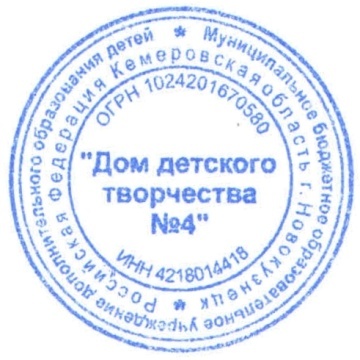 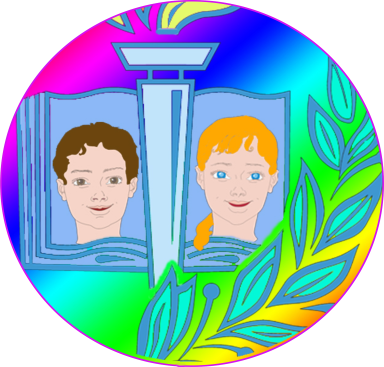                  УТВЕРЖДАЮ:           Директор МБУ ДО      «Дом детского творчества № 4»           Приказ № 49/1 от 12.03.2021г.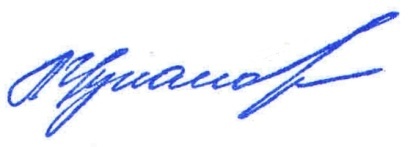 ______________Л.П. ЦукановаДополнительная общеразвивающая программа«ЛЕГО-ЛЕНД»(для учащихся 6-11 лет)Уровень освоения содержания программы – стартовыйСрок реализации программы 1 годПрограмма рекомендована к работе педагогическим советом МБУ ДО ДДТ № 4Протокол №  2 от «11» марта  2021г.Разработчик:   Гончарова Татьяна Викторовна,  педагог дополнительногообразования Адрес: 654059, Кемеровская область,                                                                                                         г. Новокузнецк, ул.М.Тореза-82 а,                                                                                         тел. 54 -63-35НОВОКУЗНЕЦКИЙ ГОРОДСКОЙ ОКРУГ2021Комплекс основных характеристик дополнительной общеразвивающей программыОбщая характеристика программыНаправленность дополнительной общеразвивающей программы «Лего-Ленд» (далее программа «Лего-Ленд») –  техническая.Программа  «Лего- Ленд» разработана в соответствии с требованиями ФЗ от 29.12.2012г. № 273 «Об образовании в Российской Федерации», Приказа Министерства просвещения РФ от 09.11.2018г. № 196 «Об утверждении Порядка организации и осуществления образовательной деятельности по дополнительным общеобразовательным программам (с изменениями и дополнениями), СП 2.4.3648-20 (утв. постановлением Главного государственного санитарного врача РФ от 28 сентября 2020г. № 28); методических рекомендаций по проектированию дополнительных общеразвивающих программ (включая разноуровневые программы) (г.Москва, 2015г.), Правил персонифицированного финансирования дополнительного образования детей в Кемеровской области (распоряжение Коллегии Администрации Кемеровской области от 03.04.2019 года № 212-р), Устава и других локальных нормативных актов МБУ ДО ДДТ № 4.    Программа составлена с учетом опыта реализации муниципальной инновационной площадки «Модель сетевого взаимодействия по профессиональной ориентации и профессиональному самоопределению обучающихся образовательных организаций разного типа» педагогами дополнительного образования МБУ ДО «Дом детского творчества № 4» (2019-2021гг.), программы деятельности базовых учреждений ГБУ ДПО «КРИРПО» по теме ВНИКа «Современные форматы профориентации воспитанников и обучающихся в условиях взаимодействия образовательных организаций разных типов» (2020-2023 гг.), практического опыта педагога дополнительного образования Т.В.Гончаровой. Программа может реализовываться в любом учреждении дополнительного образования.Актуальность. Жизнь современных детей протекает в быстро меняющемся мире, который предъявляет серьезные требования к ним. Программа «Лего-Ленд» является межпредметным модулем, где учащиеся комплексно используют свои знания. Межпредметные занятия опираются на естественный интерес к разработке и постройке различных моделей из конструктора. Разнообразие конструкторов «LEGO» позволяет заниматься с учащимися разного возраста.В основе программы лежит целостный образ окружающего мира, который преломляется через результат деятельности учащихся. Конструирование как учебная деятельность является комплексной и интегративной по своей сути, она предполагает реальные взаимосвязи практически со всеми предметами начальной школы.Занятия по ЛЕГО-конструированию главным образом направлены на развитие изобразительных, словесных, конструкторских способностей. Все эти направления тесно связаны, и один вид творчества не исключает развитие другого, а вносит разнообразие в творческую деятельность. Каждый учащийся, участвующий в работе по выполнению предложенного задания, высказывает свое отношение к выполненной работе, рассказывает о ходе выполнения задания, о назначении выполненного проекта. Тематический подход объединяет в одно целое задания из разных областей. Работая над тематической моделью, ученики не только пользуются знаниями, полученными на уроках математики, окружающего мира, изобразительного искусства, но и углубляют их:Математика: понятие пространства, изображение объемных фигур, выполнение расчетов и построение моделей, построение форм с учётом основ геометрии, работа с геометрическими фигурами.Окружающий мир: изучение построек, природных сообществ; рассмотрение и анализ природных форм и конструкций; изучение природы как источника сырья с учётом экологических проблем,  деятельности человека как создателя материально-культурной среды обитания.Русский язык: развитие устной речи в процессе анализа заданий и обсуждения результатов практической деятельности (описание конструкции изделия, материалов; повествование о ходе  действий и построении плана деятельности; построение логически связных высказываний в рассуждениях, обоснованиях, формулировании выводов).Изобразительное искусство: использование художественных средств, моделирование с учетом художественных правил.Очень важным представляется тренировка работы в коллективе и развитие самостоятельного технического творчества. Простота в построении модели в сочетании с большими конструктивными возможностями конструктора позволяют учащимся в конце занятия увидеть сделанную своими руками модель, которая выполняет поставленную ими же самими задачу. Изучая модели, учащиеся учатся работать руками (развитие мелких и точных движений), развивают элементарное конструкторское мышление, фантазию. Целый ряд специальных заданий на наблюдение, сравнение, домысливание, фантазирование служат для достижения этого. Программа направлена на то, чтобы через труд приобщить учащихся к творчеству. В рамках реализации программы у учащихся выявляется профориентационная направленность «человек – техник». На занятиях по программе «Лего-Ленд» учащиеся знакомятся с разными техническими профессиями: авиаконструктор, судостроитель, конструктор, архитектор и другими.Национально-региональный компонент программы «Лего-Ленд» раскрывается: - через участие учащихся во Всекузбасском Едином дне технического творчества, Едином областном дне профориентации;- участие в городском Фестивале «Профессии нашего города»;- организацию и проведение районного конкурса «Умелые ручки», - организацию экскурсий совместно с  АО «Евраз ЗСМК»;- в формировании интересов учащихся к профессиям, востребованным в промышленном городе и регионе.Отличительные особенности программыПрограмма опирается на методическое пособие производителей ООО «РЭДИ» (деревянные конструкторы) www.redytoys.ru, образовательные конструкторы LEGO и другие конструкторы, которые позволяет школьникам в форме познавательной игры узнать многие важные идеи и развить необходимые в дальнейшей жизни навыки. При построении модели затрагивается множество проблем из разных областей знания – от теории механики до психологии, – что является вполне естественным.Отличительные особенности программы «Лего-Ленд» от уже существующих в этой области программ заключаются в том, что программа ориентирована на применение широкого комплекса различного дополнительного материала, применение проектного метода и методов ТРИЗ. Программой предусмотрено, что каждое занятие было направлено на приобщение детей к активной познавательной и творческой работе. Процесс обучения строится на единстве активных и увлекательных методов и приемов учебной работы, при которой в процессе усвоения знаний, законов и правил у учащихся развиваются творческие начала.Принцип построения программыНа занятиях создана структура деятельности, создающая условия для творческого развития учащихся на различных возрастных этапах и предусматривающая их дифференциацию по степени одаренности. Основные дидактические принципы программы: доступность и наглядность, последовательность и систематичность обучения и воспитания, учет возрастных и индивидуальных особенностей учащихся. Обучаясь по программе, учащиеся проходят путь от простого к сложному, с учетом возврата к пройденному материалу на новом, более сложном творческом уровне.Формы обучения и режимы занятийФорма обучения – очная. Основной формой образовательной деятельности являются занятия, которые проводятся по группам.По нормативным срокам реализации программа рассчитана на 1 год обучения, возраст учащихся 6-11 лет.  Общий объем часов составляет – 68 часов. Продолжительность одного занятия исчисляется академическими часами – 30 (40) минут по 2 часа в день. Нагрузка на одного учащегося в неделю составляет 2 часа, объем материала рассчитан на 34 учебные недели в год.Формы занятий:- беседа;- практическая работа;- выставка;- самостоятельная работа;- занятие-игра;- занятие-ТРИЗ;- творческая мастерская;- занятие-путешествие;       - дистанционное занятие с использованием ИКТ.		Применение дистанционных технологий и ЭОР по программе «Лего-Ленд» актуальны в период карантина, неблагоприятных погодных условий, по семейным обстоятельствам, в каникулярное время и  др. 			Для успешной реализации программы с использованием ИКТ учащимся созданы условия для свободного доступа к информационным ресурсам, где размещается информация для учащихся  и их родителей (законных представителей) (например, в Viber или в WhatsApp, сайт ДДТ № 4).Формы организации образовательной деятельности: групповые, индивидуальные.Цели и задачи программы*Цель: развитие конструкторских способностей учащихся посредством применения конструктора «LEGO».Задачи:Обучить учащихся основным приемам, принципам  конструирования и  моделирования из деталей конструктора «LEGO».Научить учащихся созданию  моделей  трех основных  видов конструирования: по образцу, условиям, замыслу.Познакомить учащихся с миром технических профессий и их социальным                  значением, историей возникновения и развития.Развивать мелкую моторику рук, эстетический вкус, изобретательность.* В соответствие с компетентностным подходом в образовательной деятельности, применяемым в МБУ ДО ДДТ № 4, в дополнительных общеразвивающих программам отсутствует типология задач по группам: обучающие, воспитательные и развивающие. 3. Содержание программы3.1. Учебный план1 год обученияСодержание программыРаздел  1. Введение Теория. Знакомство с учащимися.  Правила поведения во время ПБ и ОТ на  занятиях.  Изучение форм и размера деталей, варианты скреплений, виды крепежа.Практика. Я хочу построить. Конструирование на свободную тему.Раздел  2. Мой дом Теория. Знакомство с техническими профессиями: строитель, каменщик, крановщик, маляр, плотник, столяр.Практика. Конструирование предметов мебели. Перепроектировка стен. Мебель для кухни. Конструирование сельского дома. Моделирование кабинетов по выбору. Моделирование школы. Создание школы будущего, кафе, разных домов.Игровая деятельность с моделями. Разработка эскиза комнаты.Раздел  3. В мире животных Теория. Знакомство с техническими профессиями: строитель мостов и тоннелей, газоэлектросварщик, инженер, арматурщик.Практика. Сборка моделей кошки и собаки, жирафа и крокодила, моделей птиц, животных на ферме, волшебных рыбок. Построение вольера для тигров и львов, аквариума, моста через речку, зоопарка. Конструирование по замыслу. Игровая деятельность с моделями.Раздел 4. Любимые игрушкиТеория. Знакомство с профессиями: архитектор ландшафтов, архитектор-градостроитель.Практика. Конструирование сказочных героев, любимой игрушки, динозавров. Построение парка для динозавров. Путешествие по Лего – стране. Лего – игры.Раздел  5. Зимний узор. Мозаика Теория. Термины: «мозаика», «узор».Практика. Составление узора по образцу, по представлению, на свободную тему. Создание зимней мозаики, моделей Деда Мороза и Снегурочки по схемам.Раздел  6. ТранспортТеория. Беседа «Какой бывает транспорт?». Колёса, колёсная ось (правила сборки). Знакомство с профессиями: авиаконструктор, судостроитель, сталевар, вальцовщик, токарь, оператор поста управления, летчик, капитан, штурман. Практика. Моделирование машины специального транспорта, городского транспорта, кораблей, самолетов, паровоза, кареты. Конструирование военных машин, пожарной части, аэропорта, станции. Моделирование дорожной ситуации. Светофор. Конструирование на свободную тему. Игровая деятельность с моделямиРаздел 7. Я конструктор – инженер Теория. Знакомство с техническими профессиями. Проектный институт. Конструкторское бюро. Конструктор, архитектор, чертежник, инженер, техник. Практика. Сбор простейших моделей: песочницы, горки. Моделирование детской площадки. Построение моделей по заданию: детский сад будущего, беседка, старинные замки, мельница. Конструкции с тросами, качели. Испытания башен. Лестница. Понятие равновесия. Усовершенствование моделей: роботы, дети, лабиринт, Лего-город. В мире фантастики. Фигурки фантастических существ.Раздел 8. Плоскостное моделирование Теория. Термины: «плоскостное моделирование».Практика. Сбор модели по инструкции: мой любимый цветок, узоры, животные, лабиринт, волшебные деревья. Конструирование на свободную тему.Раздел 9. КосмосТеория. Космос. Космодром. Космический корабль. Космонавт.  Практика. Изготовление моделей из Лего: ракеты, космические корабли, луноход, жители других планет, космонавты, космические роботы. Конструирование взлётной площадки, космической станции. Конструирование по замыслу. Игровая деятельность с моделями.Раздел  10. Путешествие по Лего – стране Теория. Знакомство с техническими профессиями. Механик. Водитель или шофёр – должность, специальность, профессия человек, управляющий транспортным средством (автомобиль, автобус, троллейбус, трамвай и пр.).  Практика.  Моделирование городского пейзажа, сельского пейзажа, сельскохозяйственные постройки. Конструирование на свободную тему. Плоскостное конструирование. Конструирование по замыслу. Зачетная работа.Планируемый результат1. Учащиеся освоят основные приемы и  принципы  конструирования из деталей конструктора  «LEGO»;2. Научатся  создавать  модели по образцу, условиям, замыслу;3. Будут знакомы с миром технических профессий и их социальным значением, историей их возникновения и развития; 4. Развитие мелкой моторики рук, эстетического вкуса, изобретательности.В результате обучения работы с LEGO-конструктором  учащиеся будут знать:- закономерности конструктивного строения изображаемых предметов;- различные приёмы работы с конструктором LEGO;- виды конструкций - однодетальные и многодетальные, неподвижное соединение деталей;- технологическую последовательность изготовления несложных конструкций конструировать по условиям, заданным взрослым, по образцу, по чертежу, по заданной схеме и самостоятельно строить схему.будут уметь:- работать в группе;- решать задачи практического содержания и ТРИЗ;- моделировать и исследовать процессы;иметь навык:- создавать разные модели, реализовывать творческий замысел;- применять на практике конструкторские, инженерные и вычислительные навыки.II. Комплекс организационно-педагогических условий Условия реализации программыМатериально-техническое обеспечение: Хорошо освещенный тематически оформленный кабинет.Столы, стулья по количеству учащихся в объединении.Компьютер, телевизор, USB-накопители, магнитофон.Специальная литература, журналы, пособия, тематические папки.Наборы LEGO по количеству учащихся. Кадровое обеспечение.Занятия проводят:- педагог дополнительного образования высшей квалификационной категории Гончарова Татьяна Викторовна. Образование – среднее  профессиональное, 1994г., Новокузнецкое педагогическое училище № 1, преподавание в начальных классах общеобразовательной школы, учитель начальных классов. Гончарова Т.В. имеет публикации из опыта работы в Интернет-сообществах;- педагог дополнительного образования высшей квалификационной категории Иванова Светлана Александровнам - среднее  профессиональное, 1979г., ГБО У СПО «Кузнецкий техникум сервиса и дизайна им. Волкова В.А.», г.Новокузнецк, портной женской и детской верхней одежды четвертого разряда. Иванова С.А. представляла опыт работы в форме мастер-классов: рамках Открытого городского фестиваля мастер-классов «Творчество – путь к совершенству!», Специализированной выставки-ярмарки «Образование. Карьера» на Форуме педагогического мастерства,  областной базовой образовательной площадки для проведения массовых мероприятий по направлениям «Техническое и архитектурно-художественное творчество, имеет публикации из опыта работы в сборниках и Интернет-сообществах.Формы контроляФормы подведения итогов реализации программы «Лего-Ленд»: - Организация выставки лучших работ. - Представлений собственных моделей.- Лего-игра.- Практическая работа.- Наблюдение.- Зачетная работа- Собеседование.3. Оценочные материалы1. Умение проектировать по образцу критерии оценки «может самостоятельно, быстро и без ошибок проектировать по образцу», «может проектировать по образцу в медленном темпе, исправляя ошибки под руководством педагога», «не видит ошибок при проектировании по образцу, может проектировать по образцу только под контролем педагога».2. Умение конструировать по пошаговой схемекритерии оценки  «может самостоятельно, быстро и без ошибок конструировать по пошаговой схеме», «может конструировать по пошаговой схеме в медленном темпе, исправляя ошибки под руководством педагога», «не может понять последовательность действий  при проектировании по пошаговой схеме, может конструировать по схеме только под контролем педагога».3. Создает сюжетную композициюкритерии оценки: «может самостоятельно, быстро и без ошибок создавать сюжетную композицию», «может создавать сюжетную композицию в медленном темпе, исправляя ошибки под руководством педагога», «не может без помощи педагога создавать сюжетную композицию».4. Диагностические заданияДиагностическое задание № 1: «Дом моей мечты»Задача: выявить умение ребенка конструировать объекты с учетом их функционального назначения.Материал: набор конструктора, фигурки людей.Инструкция к проведению:Ребенку предлагается построить  дом его мечты, чтобы были стены, крыша, окна и другие дополнительные детали.Диагностическое задание № 2: «Детская площадка», построй по схемеЗадача: выявить умение ребенка строить по схеме.Материал: набор  конструктора, графическая модель 3 – 4 объектов.Инструкция к проведению:Ребенку предлагается рассмотреть расчлененную графическую модель детской площадки с 3 объектами: домик, карусель, качели. Назвать изображенные на схеме предметы, указать их функцию. Затем ребенку предлагается отобрать нужные строительные детали для сооружения и возвести постройки по графической модели.Диагностическое задание № 3: «Подбери строительные детали для постройки по замыслу» Задача: выявить способности ребенка использовать знакомые схемы (на которой представлены  части будущей постройки) при подборе строительных деталей для заданной постройки.Материал: картинки с изображением разных предметов, набор конструктора.Инструкция к проведению:Ребенку предлагается вспомнить любимые игрушки, рассказать о них и отобрать нужные строительные детали для ее постройки.5. Ценностные ориентиры, достижение которых определяются воспитательными результатами и оцениваются  по трём уровням.Первый уровень результатов – приобретение учащимся социальных знаний (об общественных нормах, устройстве общества, о социально одобряемых и неодобряемых формах поведения в обществе и т. п.), первичного понимания социальной реальности и повседневной жизни.Для достижения данного уровня результатов особое значение имеет взаимодействие учащегося со своим педагогом  как значимыми для него носителями положительного социального знания и повседневного опыта.Второй уровень результатов – получение учащимся опыта переживания и позитивного отношения к базовым ценностям общества (человек, семья, Отечество, природа, мир, знания, труд, культура), ценностного отношения к социальной реальности в целом.Для достижения данного уровня результатов особое значение имеет взаимодействие детей объединения между собой. Третий уровень результатов – получение учащимся опыта самостоятельного общественного действия. Только в самостоятельном общественном действии, действии в открытом социуме, за пределами дружественной среды объединения, для других, зачастую незнакомых людей, которые вовсе не обязательно положительно к нему настроены, юный человек действительно становится (а не просто узнаёт о том, как стать) социальным деятелем, гражданином, свободным человеком. Для оценки эффективности занятий   используются  следующие показатели:– степень помощи, которую оказывает педагог учащимся при выполнении заданий: чем помощь педагога меньше, тем выше самостоятельность учащихся и, следовательно, выше развивающий эффект занятий;– поведение учащихся на занятиях: живость, активность, заинтересованность школьников обеспечивают положительные результаты занятий;– косвенным показателем эффективности данных занятий может быть повышение успеваемости по разным школьным дисциплинам, повышение активности, работоспособности, внимательности, улучшение мыслительной деятельности.4. Методические материалыФормы организации занятий самые разные: конструирование по заданным схемам-картам, по изображению, по замыслу. Методы обученияОсновными методами для осуществления программы являются: объяснение, демонстрация, моделирование, проектирование, конструирование.	- Объяснительно-иллюстративный – объяснение происходит с помощью наглядного материала (раздаточного, дидактического).	- Метод проблемного изложения – педагог ставит задачу: декорировать поверхность бумаги с помощью ножниц. Дети, знакомы с основами бумагопластики, в состоянии придумать рисунок декора и выполнить его.	- Эвристический – проблема формируется детьми или педагогом, ведется активный поиск.	- Метод поэтапного обучения (возрастная дифференциация).	- Метод творческого задания (проект, самостоятельная работа).	- Методы ТРИЗ.В процессе решения ТРИЗ-задач используется сразу несколько подходов: 	- метод мозгового штурма (проблема активно обсуждается несколькими участниками);- синектика (сравнение и нахождение сходства в предметах и явлениях);- морфологический анализ (выявление всех возможных способов решения);- метод фокальных объектов (установление ассоциативных связей с различными объектами) и так далее.Игр с элементами ТРИЗ очень много, и всё, что потребуется – немного фантазии и готовность отбросить условности. Достаточно подходить к задаче творчески, сохраняя любопытство детей и допуская возможность любых, пусть и не самых стандартных решений. Поиск и изобретение вариантов решения задачи пробуждает в детях азарт, а гордость за самостоятельно найденный ответ служит лучшей мотивацией. Так как нет единственно верного ответа, то это исключает и необходимость в оценке. Дети занимаются с удовольствием, без страха ошибиться или высказать неправильное мнение. Особенно актуальны, становятся методы ТРИЗ сегодня, когда каждый день мы вынуждены пропускать через себя гигабайты разнородной информации. Умение ориентироваться в ней, систематизировать и вычленять главное – то, чему мы можем научиться сами и научить наших детей. Как утверждают некоторые современные исследователи, именно эти навыки будут востребованы и нужны для жизни уже в самое ближайшее время. Примерные конспекты занятияТема занятия: «Роботы»Задачи:расширять  представления  детей  о робототехнике  (назначении, изготовлении);упражнять в составлении схем и чертежей;совершенствовать   конструкторские   навыки,   способность   кэкспериментированию,  понимать,  расчленять,  конкретизировать,  строить схемы;развивать  внимание,  сообразительность,  умение  быстро  находить  ход решения задачи на основе анализа её усвоения, аргументировать решение, доказывать его правильность или ошибочность;упражнять в выделении несоответствий, сравнении, обобщении;развивать коммуникативные навыки.Материалы: раздаточный - детали конструктора, демонстрационный – схемы с изображением роботов.Ход занятияПедагог: Ребята, сегодня я приглашаю вас на экскурсию в конструкторское бюро, которое находится в проектном институте. Вы готовы? (ответы детей)Педагог: Ребята, мы с вами находимся в «конструкторском бюро». А как вы думаете, кто работает в этом бюро?Дети: Конструкторы, архитекторы, чертежники.Педагог: Правильно. Люди,  которые  конструируют разные  сооружения:  дома, детские сады, машины, самолеты, мосты. А что значит конструировать?Дети:  Они  чертят  таблицы,  чертежи,  т.е.  составляют  маленькую  модель здания.Педагог: Значит, для того, чтобы построить что-то, нужно сначала составить схему, т.е. спроектировать модель. Ребята, конструкторы могут спроектировать даже такую сложную машину, как робот. Посмотрите, вот настоящие, взрослые схемы и чертежи роботов, какие создают  настоящие  конструкторы(обсуждение  представленных чертежей).Педагог: Как вы думаете, кому нужны роботы? Зачем их нужно создавать? (ответы детей). Все что вы назвали это очень полезные машины роботы. Но они встречаются только в мультфильмах или в кино. А в реальной жизни роботы используются на заводах и фабриках, чтобы облегчить труд людей и выполнить быстро скучную, опасную или тяжелую работу.Например, вытачивать одновременно несколько деталей из металла, разливать молоко сразу в сто бутылок, расплавлять металл в горячей печи. А ещё роботы используются в исследованиях космоса, например, Луны. Ведь роботам не нужен воздух, они не нуждаются в еде.А вы хотите стать конструкторами? (ответы детей). Сегодня мы будем строить своих роботов. Но прежде чем начать строить, надо что сделать?Дети: Нарисовать чертеж.Педагог:Правильно. Только при составлении чертежа или схемы мало просто нарисовать то, что ты хочешь построить. Еще нужно хорошенько при этом думать, правильно ли выбраны детали, не развалится ли постройка.Динамическая пауза:Давайте немного поиграем.Робот делает зарядкуИ считает по порядку:Раз контакты не искрят, (движение руками в сторону)Два суставы не скрипят, (движение руками  вверх)Три прозрачен объектив (движение руками вниз)И исправен, и красив (опускают руки вдоль туловища)Педагог:Молодцы. Можно приступать к работе. Перед вами лист бумаги. Я предлагаю, вам придумать какую работу будет выполнять ваш робот, и нарисовать чертёж.Выполнение задания.У вас получились замечательные чертежи. Я думаю, вы можете приступать к постройке. Итог: выставка работ.Тема занятия: «Самолет»Цель: создание из Лего-конструктора модель самолета. Задачи:- обучать  детей  строительству  самолета  из  Лего-конструктора, выделять основные части и характерные детали конструкций, создавать часть модели по схеме;- развивать логическое и пространственное мышление, воображение, мелкую моторику, диалогическую и монологическую речь, расширять словарный запас;- воспитывать дружбу, взаимовыручку, межличностное общение при помощи доброго слова. Материалы: раздаточный - детали конструктора; демонстрационный - карточки с изображением самолета, игрушечная пластмассовая модель самолета и модель самолета, собранная из деталей конструктора LEGO.Ход занятия:Этап соединенияРебята, приглашаю вас отправится в чудесную страну механизмов, но чтобы туда попасть, необходимо сказать волшебные слова. Встаньте в ровный круг:«Мы дружные, мы смелые, мы ловкие, умелые.Быстро  всему  учимся,  все  у  нас  получится!»(волшебная  музыка)Можно предложить детям придумать или вспомнить волшебные слова.Этап сборкиМы  с  вами очутились  в  стране  удивительных  механизмов.   Я приготовила для вас интересные игры. Раз мы в Лего-стране, то и игры будут про Лего.Д/И «Угадай, какая деталь пропала?»На столе лежат Лего-детали разной формы и   цвета. Внимательно посмотрите на детали и запомните их. А теперь закройте глаза, какая деталь исчезла? Молодцы!Д/И «Нащупай, какая деталь в мешке?»На ощупь, определите какая деталь в мешке и назовите её. Ребята, предлагаю вам построить Лего-самолет по схеме. Сначала рассмотрим его. Из каких деталей состоит самолет? Маша и Катя будут собирать крылья, Саша и Оля..., а мы… Света, какая деталь нам сейчас понадобится? Как здорово у нас получилось. Проверим, как самолет будет летать.Этап рефлексииДетям дается задание придумать свой  рассказ  о  самолете.  III. Список литературы1. Злаказов А. С., Уроки Лего-конструирования в школе : методическое пособие / А. С. Злаказов, Г. А. Горшков, С. Г. Шевалдина. –  М. : БИНОМ. Лаборатория знаний, 2011. –120 с. – ISBN: 978-5-9963-0272-72. Комарова Л.Г. Строим из LEGO (моделирование логических отношений объектов реального мира средствами конструктора LEGO) : методическое пособие / Л. Г. Комарова. – М. : Линка-Пресс, 2001. – 88 с. – ISBN: 5-8252-0019-33. Лусс Т. В. Формирование навыков конструктивно-игровой деятельности у детей с помощью ЛЕГО : пособие для педагогов-дефектологов / Т. В Лусс, Т. В. Волосовец, Е. Н. Кутепова. – М. : ВЛАДОС, 2003. – 104 с. – ISBN: 978-5-6910-0988-44. Сажина С. Д. Составление рабочих учебных программ для ДОУ. Методические рекомендации: методическое пособие / С.Д. Сажина. – М.: ТЦ Сфера, 2008. – 128 с. – ISBN: 9785994917695.5. Скоролупова О.А. Контроль воспитательно-образовательного процесса в ДОУ: методическое пособие / О.А. Скоролупова. – М. : Скрипторий, 2003. –158 с. – ISBN 978-5-98527-126-36. Тарловская Н.Ф. Обучение детей дошкольного возраста конструированию и ручному труду: пособие для воспитателей детского сада и родителей / Н. Ф Тарловская, Л. А. Топоркова. – М. : Просвещение, 1994. –159 с. – ISBN 5-09-003270-X 7. Филиппов С. А. Робототехника для детей и родителей: книга для родителей и преподавателей кружков робототехники / С. А. Филиппов. – Спб. : Наука, 2010. – 190 с. – ISBN: 978-5-00101-074-6 8. Халамов В. Н. Образовательная робототехника в начальной школе: учебно-методическое пособие / Под рук. В.Н. Халамова и др. – Челябинск: Взгляд, 2011. – 190 с. – ISBN: 978-5-00101-074-69. Шайдурова В. Н. Развитие ребёнка в конструктивной деятельности : справочное пособие / В. Н. Шайдурова. – М. : ТЦ Сфера, 2008. – 128 с. – ISBN: 978-5-99490-001-7Календарный учебный график№Название раздела,тема.Количество часовКоличество часовКоличество часовФормыконтроля№Название раздела,тема.всеготеорияпрактикаФормыконтроля1.Введение22Собеседование, наблюдение2.Мой дом88Наблюдение,практическая работа, выставка3.В мире животных66Наблюдение,практическая работа, выставка4.Любимые игрушки44Наблюдение,практическая работа, выставка, Лего-игра5.Зимний узор. Мозаика44Наблюдение,практическая работа6.Транспорт1028Наблюдение,практическая работа, выставка, Лего–игра, беседа7.Я конструктор – инженер14212Наблюдение,практическая работа, выставка, Лего–игра8Плоскостное моделирование66Наблюдение,практическая работа, выставка, представлений собственных моделей9Космос66Наблюдение, практическая работа, выставка10Путешествие по Лего – стране826НаблюдениеПрактическая работа, выставка, зачётная работаИтого:68860Учебные недели№ уч. недели №Занятияп/пРаздел программы, тема занятияФормы контроляКоличество часовКоличество часовКоличество часовУчебные недели№ уч. недели №Занятияп/пРаздел программы, тема занятияФормы контроляВсегоТеорияПрактикаРаздел 1ВведениеРаздел 1ВведениеРаздел 1ВведениеРаздел 1Введение2211Правила ТБ и ПБФорма и размер деталей,варианты скреплений, виды крепежа. Конструирование на свободную тему.собеседование22Раздел 2Мой домРаздел 2Мой домРаздел 2Мой домРаздел 2Мой дом8822Конструирование предметов мебели.Практическая работа2233Конструирование сельского дома. Перепроектировка стен.Практическая работа2244Моделирование кабинетов по выбору.Моделирование школы.НаблюдениеПрактическая работа2255Кафе. Разные дома.Игровая деятельность с моделями.Практическая работа22Раздел 3В мире животныхРаздел 3В мире животныхРаздел 3В мире животныхРаздел 3В мире животных6666Кошка и собака.Животные на ферме.Практическая работа2277Жираф и крокодил. Мы едем в зоопарк.Практическая работа2288Модели  птицы.Игровая деятельность с моделями. Выставка работ.НаблюдениеВыставка22Раздел 4Любимые игрушки4499Конструирование сказочных героев.Любимая  игрушка.Практическая работа,лего -игра221010Конструирование динозавров. Парк для динозавров.  Лего – игры.НаблюдениеПрактическая работа.22Раздел 5Зимний узор. Мозаика.441111Составление узора по образцу. Зимняя мозаика.Наблюдение221212Дед Мороз. Снегурочка.Практическая работа22Раздел 6Транспорт.10281313Какой бывает транспорт? Колёса, колёсная ось (правила сборки).беседа221414Машины в помощь человеку. Городской транспорт.Практическая работа221515Конструирование военных машин.НаблюдениеПрактическая работа221616Плывут корабли.Практическая работа221717Самолёт. Аэропорт.Игровая деятельность с моделями. Выставка работ.Практическая работа,выставка,лего –игра22Раздел 7Я конструктор – инженер.142121818Конструирование горки.Моделирование детской площадкиПрактическая работа221919Конструкции с тросами. Качели.Испытания башен. Лестница.Понятие равновесияПрактическая работаНаблюдение222020Знакомство с, техническими профессиями. Конструктор, архитектор, чертежник, инженерБеседа222121Дети. РоботыПрактическая работа222222ЛабиринтПрактическая работа222323Лего-город. Многоэтажные дома.Магазины.НаблюдениеПрактическая работа222424Игровая деятельность с моделями. Выставка работ.Практическая работа, выставка22Раздел 8Плоскостное моделированиеРаздел 8Плоскостное моделированиеРаздел 8Плоскостное моделированиеРаздел 8Плоскостное моделирование662525Мой любимый цветок.Практическая работаНаблюдение222626Животные.Представление собственных моделей222727Конструирование по образцу.Узоры. Волшебные деревья.НаблюдениеПрактическая работа22Раздел 9Космос.Раздел 9Космос.Раздел 9Космос.Раздел 9Космос.662828Ракеты.Космическая   станция.Практическая работа222929Луноход.Космические корабли.Практическая работа223030Жители других планет.Конструирование по замыслуПрактическая работаНаблюдение22Раздел 10Путешествие по Лего - странеРаздел 10Путешествие по Лего - странеРаздел 10Путешествие по Лего - странеРаздел 10Путешествие по Лего - стране8263131Городской пейзаж.Практическая работа223232Сельский  пейзаж. Сельскохозяйственные постройки.Практическая работа223333Знакомство с техническими профессиями. Механик.НаблюдениеБеседа223434Итоговое мероприятие.Выставка работ.Зачётная работа22Итого:68860